Alla Regione Emilia - RomagnaAgenzia Regionale per il LavoroUfficio Collocamento Mirato Ambito Territoriale di FerraraPec : arlavoro.femirato@postacert.regione.emilia-romagna.itAllegati: 1(*) n. identificativo marca da bollo presentazione istanza: ______________________________(*) n. identificativo marca da bollo rilascio provvedimento: _____________________________Oggetto: Richiesta di sospensione temporanea degli obblighi occupazionali ex art. 3, comma 5 L. 12 marzo 1999, n. 68 ed art. 4, comma 3 DPR 10 ottobre 2000, n. 333.CHIEDEla concessione della sospensione temporanea degli obblighi di assunzione ai sensi dell'art. 3, comma 5 Legge 12 marzo 1999, n. 68 "Norme per il diritto al lavoro dei disabili" e dell'art. 4, comma 3 Decreto del Presidente della Repubblica 10 ottobre 2000, n. 333 "Regolamento di esecuzione per l'attuazione della legge 12 marzo 1999, n. 68 recante norme per il diritto al lavoro dei disabili", in attesa dell’emanazione del provvedimento che ammette l’impresa ad uno dei seguenti trattamenti:(ripetere nel caso di più province interessate)(*) vedi dichiarazione sostitutiva per marche da bollo allegata(ripetere nel caso di più province interessate)(ripetere nel caso di più province interessate)Dichiaraconsapevole delle conseguenze e delle sanzioni penali previste dagli artt. 75 e 76 del DPR 28/12/2000 n. 445 nel caso di dichiarazioni false o comunque non corrispondenti al vero, che quanto sopra corrisponde al vero.AllegaDichiarazione sostitutiva per marche da bollocopia di un documento d’identitàper Fondo di solidarietà e Mobilità: copia della comunicazione preventiva per CIGS e Contratti di solidarietà: copia della domanda e verbale accordo sindacaleFirma digitale del legale rappresentanteDICHIARAZIONE SOSTITUTIVA PER MARCHE DA BOLLO(artt. 46 e  47 D.P.R. 28 dicembre 2000, n. 445)Allegato n.1ATTESTAZIONE DI PAGAMENTO DELL'IMPOSTA DI BOLLO CON CONTRASSEGNO TELEMATICOIl/La sottoscritto/a  ______________________________________________________________________nato a __________________________________ Prov_________  il ______________________________Codice Fiscale ____________________________e indirizzo PEC_________________________________nella sua qualità di rappresentante legale della Ditta____________________________________________consapevole delle sanzioni penali previste ai sensi degli artt. 75 e 76 del DPR n. 445/2000 e dall'articolo 483 del Codice Penale nel caso di dichiarazioni mendaci, falsità negli atti e uso di atti falsiDICHIARAL'originale della presente dichiarazione è custodito dal sottoscritto (con impegno di metterlo a disposizione per eventuali controlli e verifiche ai sensi di legge) presso la sede della Ditta, sita in:Località _______________________________ Via ______________________________________n°_______________________________, Li _______________            _______________________________________il DichiaranteNota: ai sensi dell'art 38 del D.P.R. del 28.12.2000, n. 445 la dichiarazione è sottoscritta dal legale rappresentante. Il presente modulo compilato in ogni sua parte, è da allegare scansionato obbligatoriamente all'istanza di richiesta di esonero o di rinnovo, unitamente ad una copia di un documento di riconoscimento del dichiarante in corso di validitàIl sottoscrittoIl sottoscrittoIl sottoscrittoIl sottoscrittolegale rappresentante dell'aziendalegale rappresentante dell'aziendalegale rappresentante dell'aziendalegale rappresentante dell'aziendalegale rappresentante dell'aziendalegale rappresentante dell'aziendalegale rappresentante dell'aziendalegale rappresentante dell'aziendalegale rappresentante dell'aziendalegale rappresentante dell'aziendalegale rappresentante dell'aziendalegale rappresentante dell'aziendalegale rappresentante dell'aziendacon sede legale incon sede legale incon sede legale incon sede legale incon sede legale incon sede legale incon sede legale inCon unità produttive ubicate nelle province di:Con unità produttive ubicate nelle province di:Con unità produttive ubicate nelle province di:Con unità produttive ubicate nelle province di:Con unità produttive ubicate nelle province di:Con unità produttive ubicate nelle province di:Con unità produttive ubicate nelle province di:Con unità produttive ubicate nelle province di:Con unità produttive ubicate nelle province di:Con unità produttive ubicate nelle province di:Con unità produttive ubicate nelle province di:Con unità produttive ubicate nelle province di:Con unità produttive ubicate nelle province di:Con unità produttive ubicate nelle province di:Con unità produttive ubicate nelle province di:Con unità produttive ubicate nelle province di:Con unità produttive ubicate nelle province di:C.F.C.F.P. IVAP. IVATelefonoTelefonoTelefonoFaxFaxFaxe-mail @@@Codice AtecoCodice AtecoCodice AtecoCodice AtecoCodice AtecoC.I.G.S.Estremi  della domandadel_________________presentata a _____________________________Durata programmadal________________al____________________Durata proceduredal________________al____________________Data accordo sindacaleProvincia interessataAttività lavorativa ridotta o sospesa sul totale delle attività presenti  (%)Contratto di solidarietàEstremi della domanda del_________________presentata a _____________________________Data accordo sindacaleProvincia interessataAttività lavorativa ridotta o sospesa sul totale delle attività presenti  (%)Fondo di solidarietà di settoreEstremi della comunicazione preventiva del _________________presentata a _____________________________Data avvio proceduraData fine proceduraDurata procedura (n. mesi)Data accodo sindacaleProvincia interessataAttività lavorativa ridotta o sospesa sul totale delle attività presenti  (%)MobilitàData avvio proceduraNumero licenziamenti previstiche la marca da bollo n° _01130375072958_apposta nello spazio sottostante sull'originale della presente dichiarazione è stata annullata ed è utilizzataper la presentazione dell'istanza     di sospensione temporaneache la marca da bollo n° __01121983773397___apposta nello spazio sottostante sull'originale della presente dichiarazione è stata annullata e verrà utilizzataper il rilascio del provvedimento     di sospensione temporanea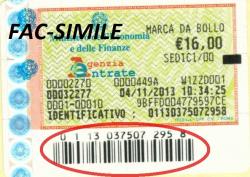 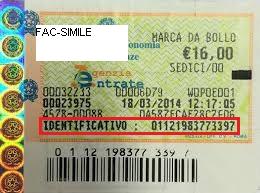 